All. 1SCHEDA PROGETTOFirmato il Responsabile del progetto e dell’esecuzione del contratto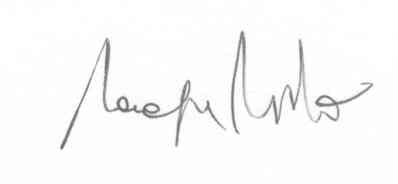 ________________________________________________________Responsabile del progetto e dell’esecuzione del contratto:Maria Pia RepettoObiettivo del progetto: Analisi dati di monitoraggio full-scale di velocità del vento e risposta strutturale di una torre reticolare in RomaniaOggetto della prestazione:Attività di Supporto alla Ricerca Descrizione dettagliata della prestazione:Mediante apposito accordo di collaborazione tra DICCA, Università degli Studi di Genova e Technical University of Civil engineering Bucharest (UTCB), Romania, il gruppo di ricerca GS-WinDyn ha finanziato l’installazione di un sistema di monitoraggio della velocità del vento e parametri meteorologici correlati (anemometro, termometro, videocamere di sorveglianza) e della simultanea risposta strutturale (accelerometri, estensimetri) su una torre reticolare portantenne alta 50 m, installata a Sannicolau Mare, Romania. Il sistema ha registrato dati in maniera continuativa per circa 2 anni. Tali dati saranno la base per una ricerca volta a modellare la risposta delle strutture all’azione del temporale. La prestazione richiesta consiste nell’analisi preliminare dei dati per creare un database di eventi meteorologici e conseguente risposta strutturale. Le attività prevedono (i) analisi statistica dei dati per ricavare i parametri statistici utili alla separazione degli eventi; (ii) applicazione di un algoritmo di separazione degli eventi meteorologici tratto dalla letteratura scientifica; (iii) costruzione di un database che collezioni le registrazioni degli eventi estremi suddivisi per meccanismo meteorologico di origine.Competenze richieste al prestatore:Laurea Magistrale in Ingegneria Civile o equipollenteComprovata esperienza in ingegneria del vento, in particolare per quanto riguarda la risposta di strutture a eventi non stazionariComprovata esperienza in analisi statistica di dati meteorologici e strutturaliDurata del progetto:1 meseCompenso: (non si applica nel caso un dipendente dell’Ateneo risponda alla ricognizione interna)2,000€ lordiNatura Fiscale della prestazione: (non si applica nel caso un dipendente dell’Ateneo risponda alla ricognizione interna)Contratti con prestazione di durata : lavoro autonomo – redditi assimilati al lavoro dipendente (art. 50, comma 1, lett. c-bis, D.P.R. 917/86 TUIR);lavoro autonomo – redditi di lavoro autonomo- professionisti abituali (art. 53, comma 1, D.P.R. 917/86 TUIR)Contratti che hanno per oggetto una prestazione unica a esecuzione pressoché istantanea (carattere episodico quali studi, consulenze etc) e nell’ambito dei quali il committente effettua il controllo del solo risultato che si propone di ottenere: lavoro autonomo – redditi diversi (art. 67, comma 1, lett. l, D.P.R. 917/86 TUIR); lavoro autonomo - redditi di lavoro autonomo- professionisti abituali (art. 53, comma  1, D.P.R. 917/86 TUIR)